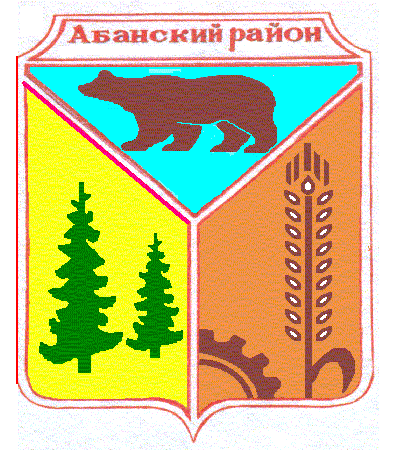 Администрация Никольского сельсовета Абанского района Красноярского краяПОСТАНОВЛЕНИЕ20.04.2020                               с. Никольск                                             № 16П      О внесении изменений в Примерное Положение об оплате труда работников администрации Никольского сельсовета, не являющихся лицами, замещающими муниципальные должности, муниципальными служащими, утвержденного Постановлением администрации Никольского сельсовета  от 25.10.2013 № 29  В соответствии с Трудовым кодексом Российской Федерации, руководствуясь статьями 15, 18  Устава Никольского сельсовета Абанского района  Красноярского края ПОСТАНОВЛЯЮ:1. Внести в Примерное Положение об оплате труда работников администрации Никольского сельсовета, не являющихся лицами, замещающими муниципальные должности, муниципальными служащими, утвержденного Постановлением администрации Никольского сельсовета от 25.10.2013 № 29 (далее Положение), следующие изменения:       1. Раздел VI Приложения к постановлению «Единовременная выплата при предоставлении ежегодного оплачиваемого отпуска» считать утратившим силу.2. Контроль за выполнением Постановления  оставляю за собой.3.Постановление вступает в силу с момента опубликования в периодическом печатном издании «Ведомости органов местного самоуправления Никольский сельсовет» и применяется к правоотношениям, возникшим с 01 января 2020года.Глава Никольского сельсовета                                                С.Ф.Охотникова